10 ноябряВсемирный день молодежи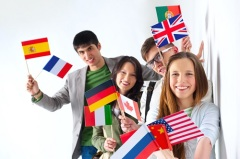 Ежегодно во всем мире молодежь широко отмечает свои праздничные дни и события.10 ноября отмечается Всемирный день молодежи, который установлен в честь основания Всемирной федерации демократической молодежи (ВФДМ).Это событие произошло на проходившей 29 октября — 10 ноября 1945 года в Лондоне Всемирной конференции молодежи.Эта историческая конференция была созвана по инициативе Всемирного совета молодежи, который был создан во время Второй мировой войны для борьбы с фашизмом. Впервые на конференцию собрались представители международного молодежного движения, которое объединяло более 30 миллионов молодых людей разных политических идеологий и религий, молодежь более 63 национальностей. С тех пор международное объединение молодежных организаций — это центр международного демократического молодежного движения, объединяющий молодежь всего мира без различия политических и религиозных взглядов, расовой и национальной принадлежности. ВФДМ ведет борьбу за мир, права молодежи, независимость народов, интернациональное сплочение прогрессивной молодежи; против колониализма, неоколониализма, фашизма и расизма. Самым известным мероприятием, проводимым ВФДМ, является фестиваль молодежи и студентов. 1-й Всемирный фестиваль молодежи и студентов прошел в Праге в 1947 году и собрал 17 тысяч участников.Россия дважды была страной — хозяйкой фестиваля.6-й Всемирный фестиваль молодежи и студентов прошел в Москве в 1957 году. Москва в тот год приняла 34 тысячи участников из 131 страны.  Девизом праздника стали слова: За мир и дружбу! Также Москва принимала 12-й Всемирный фестиваль молодежи и студентов летом 1985 года. Фестиваль, проводившийся под лозунгом:  За анти-империалистическую  солидарность, мир и дружбу! собрал 26 тысяч участников из 157 стран.Эмблема XII фестиваля в Москве (1985)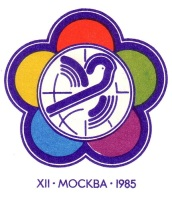 